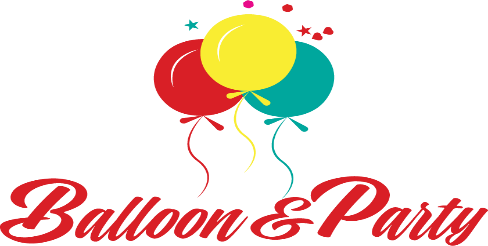 Name of Event  ________________________________________________________                             Date of Event__________________________________________________The event start time is 10am and end at 4 pm                          Set up Time  Vendors can begin set up at 8 am and break down is 4 pmCost if $50 per boothVendors must provide their own equipment ie  canopies, tents, tables chairs, displays, etc.All fees are non-refundable as they are used to promote the eventNo electricity or running water is availableVendors are responsible for leaving their area in the same condition they found it.We reserve the right to censor any boothCompany Name___________________________________________________Contact Person___________________________________________________________Address  ____________________________________________________________                     Phone Number______________________________________________Email address________________________________________________________Description of good and/or services you will sell at event_____________________________________________________________________________________________________________________________________________________________________________________________________________________________________________________________________________________________________________________________________________________                                  Total Amount submitted: _________________________ Balloon and Party  or their affiliates will not be held responsible for any liability, lost or stolen or damaged merchandise or any injury incurred during Valentine’s Day Pop Up Market. Signature of Vendor _______________________________ Date ______________ Make Checks payable to: Balloon and Party ServiceSignature -Balloon and Party________________________________________________Date_________________________________          Valentine’s Day Pop Up Market    Events@9506      9506 Monroe Rd. Suite C  Charlotte, NC   28270   704.231.3915  email:  info@events9506.com  web:  events9506.com